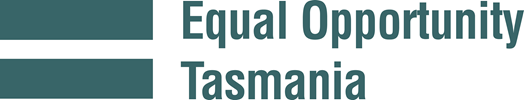 Training Programs with Equal Opportunity Tasmania 2022We are available to do training for workplaces, community groups, schools and exemptions. Our Training, Development and Education Officer will consult with you regarding your specific training needs. Programs can be tailored with content specifically catering to the needs of your organisation/ business. The online training sessions use Zoom / Ms Teams and are live and interactive, participants require access to a desktop or laptop computer with a good internet connection. Face - to - face training Requirements for onsite training – training room / tables / chairs / white board / toilets / tea and coffee facilities and a copy of your COVID Work Health and Safety Plan.Equal Opportunity is good for Business Contact usFor further information on our training programs please go to our website www.equalopportunity.tas.gov.au/trainingWe welcome questions and booking enquiries – Call: (03) 6165 7515
Email: training@equalopportunity.tas.gov.au 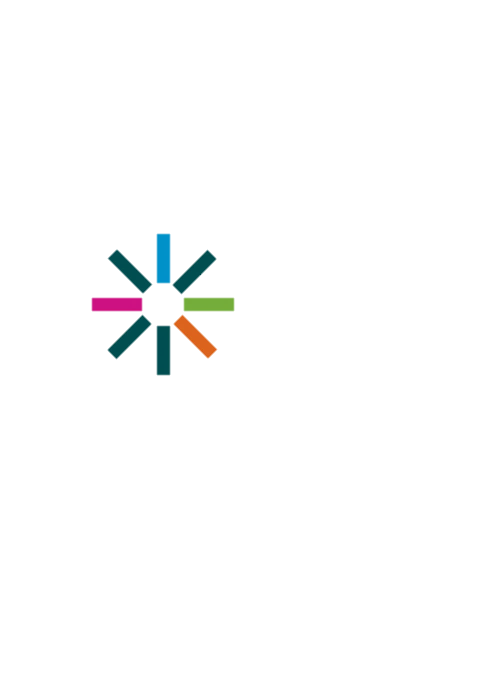 Training courses 2022Workplace Behaviour - Where is the Line?	3Racism,defining,recognising and dealing with it	3Discrimination Law: Rights and Responsibilities	4Young, old, in-between… Is your workplace age inclusive?	4Disability Awareness – Is your workplace disability ready?	5Sexual Harassment what it is, what it's not and what to do about it ………………………………………………………………………………………………..6Workplace Support Contact Officer Training	7Workplace Support Contact Officer Refresher	7Workplace Support Contact Officer Network Meeting	8Managers supporting Workplace Support Officer Contact Officer ……………………………………………………………………………………….............8Recruitment and Selection…………………………………………………………………9Addressing and preventing discrimination and harassment in the workplace for managers and supervisors	10Workplace Behaviour - Where is the Line? Many people are struggling to know what appropriate workplace behaviour is. This course is recommended for everyone in organisations that may need reminders about workplace behaviour, the course includes activities.This 2.5 x hour course will cover:An overview of the Anti-Discrimination Act 1998 Tas What does discrimination meanRespectful workplacesThe role of Equal Opportunity TasmaniaWhat is their personal 'below-the-line' behaviour What is their workplace's below-the-line behaviour How to proactively avoid crossing the workplace line, and Positive steps to take when the line is crossedIn house training for your business or organisation $290 per hour Group minimum of 4 x participants - maximum participants x 18We provide resources and posters / brochures Racism – defining, recognising and dealing with itRace is the basis of one’s identity; it defines who we are through our connections to language, cultural practices and beliefs, food, dance, religion, family, cultural and family obligations, history and place. Ignorance of these fundamentals can lead to negative stereotyping, prejudice and discrimination. This course will define and assist you to understand what racism is and how to recognise racist behaviours and attitudes; it will include discussion and activities on how to deal with racism. This course is recommended for everyone and includes activities.This 3 x hour course will cover:Define it – what racism looks like? And what racism sounds like?Recognise it - Effects of racism on a personDeal with it - How we can address racism?Group ActivityWhat the law says about race discriminationBenefits of a racially diverse workplace and societyOur shared human rights, responsibilities and actions for changeIn house training for your business or organisation $290 per hour Group minimum of 4 x participants - maximum participants x 18We provide resources and posters / brochures Discrimination Law: Rights and ResponsibilitiesEffective anti-discrimination strategies in your workplace are good practice and good for business.  All businesses in Tasmania, regardless of their size, must adhere to the Anti-Discrimination Act 1998 Tas. All staff including volunteers need to be aware of their rights and responsibilities. This course is recommended for everyone. This 2.5 x hour course will cover:An overview of the Anti-Discrimination Act 1998 Tas What does discrimination meanRespectful workplacesThe role of Equal Opportunity TasmaniaStereotypes / biasWorkplace DiversityProtected attributesDirect and indirect discriminationHarassment (including bullying), sexual harassment, other prohibited conduct including victimisation and incitement to hatredRights and responsibilities for all employeesIn house training for your business or organisation $290 per hour Group minimum of 4 x participants - maximum participants x 18We provide resources and posters / brochures Young, old, in-between… Is your workplace age inclusive?Increasing your awareness of the benefits of an age diverse workplace will help you to respect all ages and generations. Protecting people’s rights within the workplace regardless of age is good practice and good for business. This course is recommended for everyone. This 2 x hour course will cover: Generational stereotypes and the link to prejudice and discriminationWhat the Anti-Discrimination Act 1998 Tas says about age discriminationRights and responsibilities for all employeesAwareness of age diversity, preventing age discrimination and the benefits of an age diverse workplace. Including looking at workplaces that promote cultural diversity, Aboriginal and Torres Strait Islander diversity and culture & LGBTIQ+ awareness. Activities and discussion on how to improve workplace diversity.In house training for your business or organisation $290 per hour Group minimum of 4 x participants - maximum participants x 18We provide resources and posters / brochures Disability Awareness – Is your workplace disability ready?Valuing all employees in your workplace is good practice and good for business and the principles of employment are the same for people with disability as those without disability. This course is recommended for everyone.This 2 x hour course will cover: Respectful workplacesHow stereotypes can lead to prejudice and discrimination and biasOverview of the Anti-Discrimination Act 1998 Tas What the Anti-Discrimination Act 1998 Tas says about disability discrimination Disability (Access to Premises – Buildings) Standards 2010Rights and responsibilities for all employeesInherent requirements and reasonable adjustments in employmentPreventing disability discrimination and the benefits of a diverse workplace. Awareness of disability diversity, preventing disability discrimination and the benefits of a diverse workplace. Including looking at workplaces that promote cultural diversity, Aboriginal and Torres Strait Islander diversity and culture & LGBTIQ+ awareness. Discussion, activities and statisticsIn house training for your business or organisation $290 per hour Group minimum of 4 x participants - maximum participants x 18We provide resources and posters / brochures Sexual Harassment – what it is, what it’s not and what to do about itSexual harassment includes unwelcome contact, sexualised comments (including jokes), leering, distributing or displaying rude or sexually explicit or suggestive or offensive materials, sexual gestures, unwelcome comments or questions about a person’s private life.  Under the Anti-Discrimination Act 1998 sexual harassment is unlawful and a person who is sexually harassed can make a complaint. This course is recommended for everyone and includes activities.This 2.5 x hour course will cover: What the Anti-Discrimination Act 1998 says about sexual harassment What sexual harassment looks like?Examples of case lawStatistical data – complaints  -Tasmania / NationallyThe effects of sexual harassment – individually and for the organisationBasic principles and tools for effectively preventing and responding to sexual harassmentIn house training for your business or organisation $290 per hour Group minimum of 4 x participants - maximum participants x 18We provide resources and posters / brochures Workplace Support Contact Officer TrainingWorkplace Support Contact Officers (WSCO’s) are an important first contact for people who believe they have a grievance in the workplace. The grievance may relate to bullying, harassment, discrimination, or other workplace issues. This course is recommended for new employees who require information and training on the role of the Workplace Support Contact Officer in the workplace. This 8 x hour course will cover:The role of Workplace Support Contact Officer in line with their employer’s policyThe principles underlying the role of the Contact OfficerPutting the principles into practice.An Overview of the Anti-Discrimination Act 1998 Tas and other relevant legislationThis course includes scenarios and activitiesCourse is run over two x half days (8 x hours in total)In house training  for your business or organisation $290 per hour Group minimum of 4 x participants - maximum participants x 18We provide resources and posters / brochures Workplace Support Contact Officer Refresher CourseHas it been some time since you last attended Workplace Support Contact Officer (WSCO) Training?  Have you had many opportunities to actively practice the role of Workplace Support Contact Officer? If you already have a good understanding of the Anti-Discrimination Act 1998 (Tasmania) and have previously attended Workplace Support Contact Officer Training this 4 x hour course will ‘refresh’ your knowledge and give you the opportunity to take part in role-plays, look at case studies and brainstorm ideas.This 4 x hour course will cover:The role of Workplace Support Contact Officer in line with your employers' policyPutting the principles into practiceHow stereotypes can lead to prejudice and discriminationAn Overview of the Anti-Discrimination Act 1998 Tas and other relevant legislationThis course includes scenarios and activitiesIn house training  for your business or organisation $290 per hour Group minimum of 4 x participants - maximum participants x 18We provide resources and posters / brochures Workplace Support Contact Officer Networking MeetingFREE Networking meetings are held to give Workplace Support Contact Officers (WSCO’s) in different organisations the opportunity to exchange ideas, experiences and information with others in a similar role.The 3 x hour networking meeting will also provide an excellent opportunity to catch up on any amendments to the Anti-Discrimination Act 1998 Tas and changes to procedures. All those who have been trained by Equal Opportunity in the role of Contact Officer are eligible and invited to attend. Once registered, participants will be able to e-mail any questions or issues for discussion at the meeting. Managers supporting Workplace Support Contact Officers – Making your job easierThis is a free 1 hour seminar to assist managers to better understand and use their Workplace Support Contact Officers (WSCOs) to the organisation’s advantage. WSCOs are an excellent workplace resource when used correctly, this seminar will cover:Why do you have WSCOs?Understanding the WSCO roleTrouble shooting – does your WSCO network work well – why?  - Why not?Tools and suggestions to assistThe seminar content is flexible and will be adapted to the requirements of individual management teamsRecruitment and SelectionThe course builds on your knowledge of the Anti-Discrimination Act 1998 Tas. It will cover what the law says about discrimination in recruitment and selection, best practice and how to avoid discrimination at each stage of the recruitment and selection process.This 3.5 x hour course will cover:What are ‘inherent requirements’ and why they are important?“How do I ensure my position descriptions and job application forms meetAnti-Discrimination Act 1998 Tas requirements?”Unconscious bias- Unpack what this means in our employment practices“Can I ask applicants to undergo a medical test before offering them the job?”“When placing a job advertisement in the paper, can I specify the age of the person I want to employ?”In house training for your business or organisation $290 per hour Group minimum of 4 x participants - maximum participants x 18We provide resources and posters / brochures Addressing and preventing discrimination and harassment in the workplace for managers and supervisorsDiscrimination and harassment is recognised as one of the major contributors to workplace stress. Employers have a responsibility to provide a workplace free from these behaviours. As a manager / supervisor you have a key role to play in preventing and dealing with workplace discrimination and harassment. This workshop will provide you with ideas and strategies for preventing discrimination and harassment together with the confidence to deal effectively with issues should they arise. This 4 x hour course will cover:Overview of the Anti- Discrimination Act 1998 TasRespectful workplaces Your workplace policiesHow stereotypes can lead to prejudice and discriminationThe power of languageBullying & sexual harassmentDiversityRelevant legislationThe costs of discrimination and harassmentResponding to discrimination and harassmentBuilding teams / communication This course includes scenarios and activitiesIn house training for your business or organisation $290 per hour Group minimum of 4 x participants - maximum participants x 18We provide resources and posters / brochures ____________________________________________________________________Contact usFor further information on our training programs please go to our website www.equalopportunity.tas.gov.au/trainingOur training team welcome questions and booking enquiries –  Call: (03) 6165 7515
Email: training@equalopportunity.tas.gov.au